                                    ND Cares Executive Team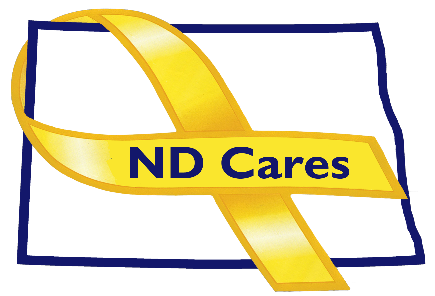                                       AGENDA                                  				10:30 a.m. – 12:00 p.m.                                  				April 1, 2021            Fraine Barracks – Bldg 30 - Bismarck, ND                Virtual Meeting Call – In: 701-328-0950 Conference ID: 831 694 055#Click here to join the meeting via Microsoft TeamsOPENING Comments (Connie)Approve Executive Committee Meeting minutes from February 4, 2021.OLD BUSINESSND Cares Business Update (ED)Current number of businesses: 19ND Cares Community Update (ED)Current number of communities: 48Community Reconnect Update: 14Grand ForksNEW BUSINESSStrategic Plan Update: Objective 1.1 Build Awareness of Resources/1.3Develop and implement a strategic plan that address stigmaGap: Assess healthcare provider training to determine if the training is working to reduce sigma and offer assistance if needed.Veterans Care Coordination Coalition updateExecutive Committee Member UpdatesCo-ChairpersonND DVARegional VAND Dept. of HealthND Dept. of Human Services, Behavioral Health DivisionND National GuardArmy Reserve Ambassador for North DakotaChairpersonUPCOMING EVENTSa. VA VaccinationsDevils Lake, Camp Grafton - 2nd dose April 1Jamestown, Gladstone Inn & Suites  - 2nd dose April 7Bismarck, RJB Armory - 2nd dose  - April 8Grand Forks, NDNG Armory - 2nd dose - April 21Dickinson NDNG Armory - 2nd dose - Apr 14, Time: 1000-1300Williston - UMDHU Hanger - 2nd dose - Apr 13, Time: 1000-1300, 408 Airport RdMinot - Armed Forces Reserve Center - 2nd dose - April 28b. Behavioral Health Peer Support TrainingVirtual – April 26-30In Person – June 28-July 2, Grand Forks, Minot, Bismarck, FargoMemorial Day Ceremony May 31 Heritage Museum/Veterans Cemetery Mandan
 NEXT MEETING DATES a.	ND Cares Coalition Meeting, June 2, 2021b.    ND Cares Executive Committee Meeting, May 6, 2021. 